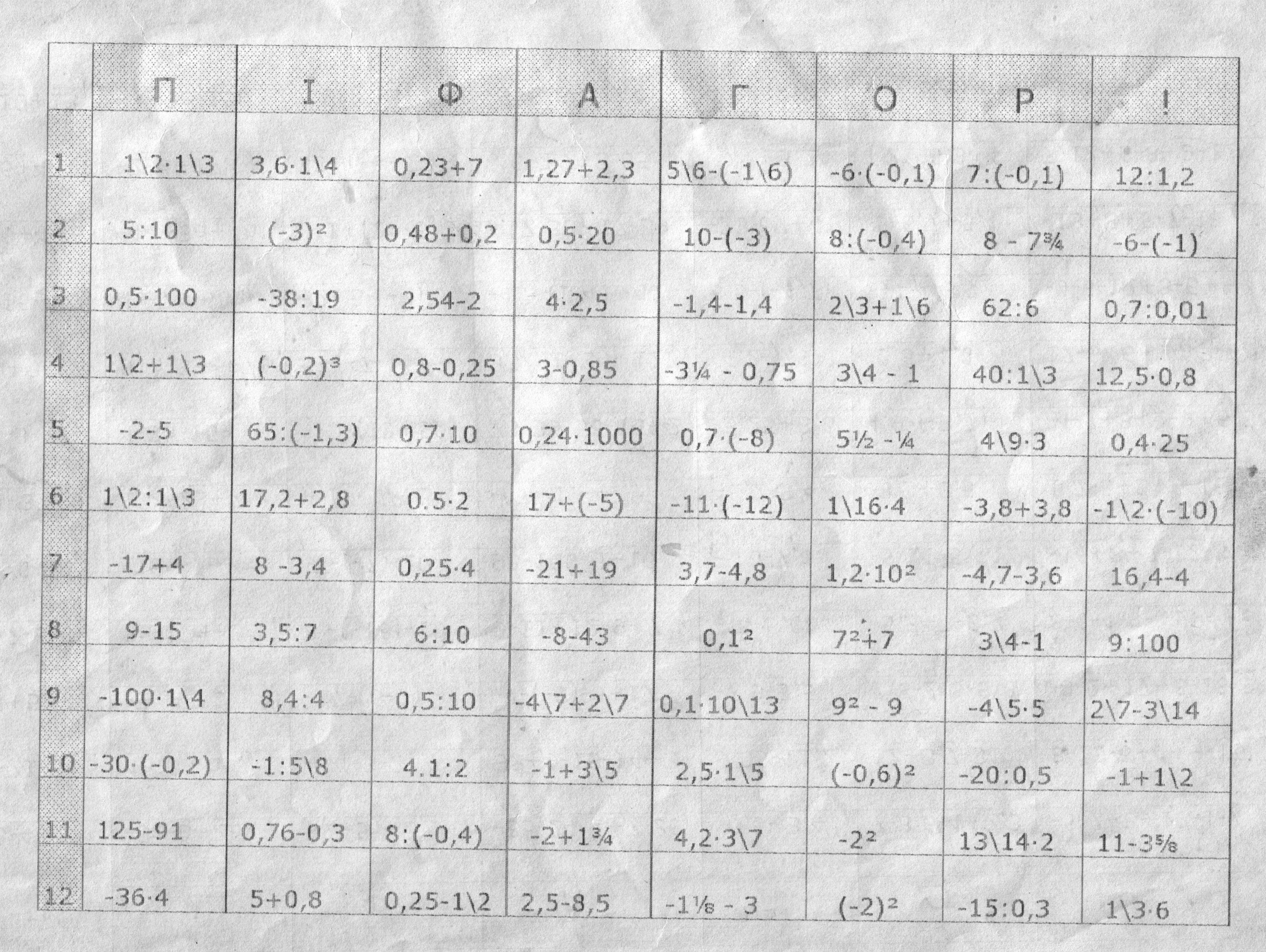 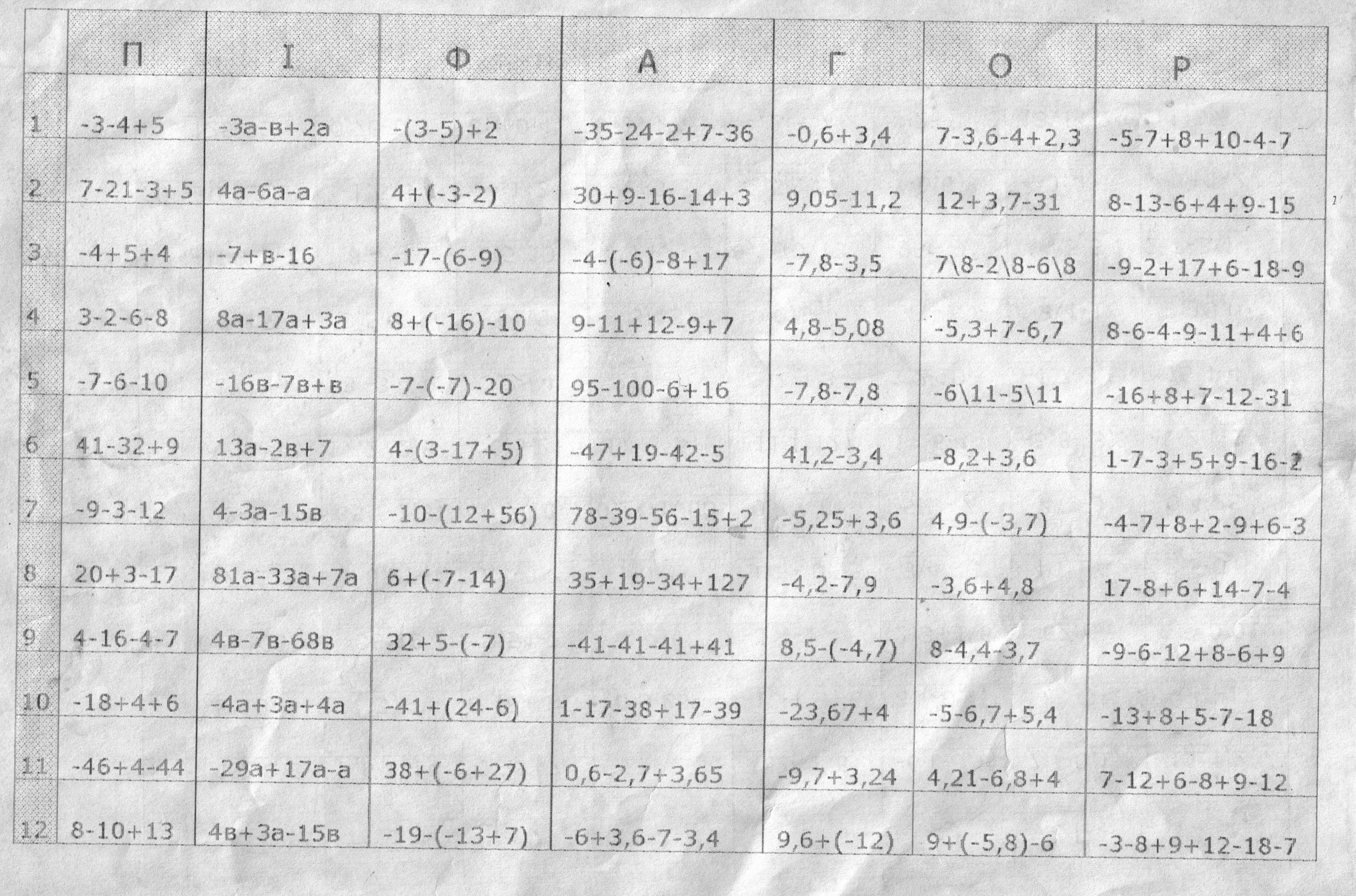 І стПІФАГОР1128-49+363*8+6*272:8+32:498:2198:62*450-30032*82564+58-274*9-2*8160:8+16:384:7312:4400:8+12648*253121-56-4298-5*3260:13+26:1385:5192:660-150:336*4489+56-6445+6*81400:7+28:491:7282:39*20+4*3075*7556+25+36+2538*2+76560:8+32:456:41648:87*200-800:293*9623-7-6+45-89*7+8*6390:3-21:396:8378:3505:5+99:114*27712+58+63-1415*3-7*8480:6+18:638:2225:9(1500+700):2015*288152-89-2318*2+13*3226:2-64:2195:5144:12(630-90):612*8929+29+36+4525*32-79350:7+42:6175:7846:98*(200-175)71*31051-24-13-14990-36*25540:9-14:7180:4672:414*2+14*89*6911101-56+25+18*16+7*6450:3+15:5180:5846:95*60+2*2815*812723-604+276*13-51624:2-48:6462:22896:82*85+3*5139*7ІІ стПІФАГОР125+96165+5836+21+498-69567-26939-12-898-5+12238+84694+12798+8+7365-38125-9896-25-1447+56-24347+85523+4854+82+9347-29956-24874-23-4889-65+48469+17764+12741+52+7694-65472-39562-37-1836+28-47583+68849+47145+62+3783-65147-8489-12-1758-19+12646+47652+34915+36+4756-38638-8964-17-1767+49-37778+39641+89798+12+4172-57451-34751-27-1874-59+16864+87214+75367+23+9654-3776-5894-57-1942-39+28927+43964+96414+58+6471-65682-47663-38-2591+48-371098+6784+17696+56+1748-39524-34773-58-1165-37+491154+8899+99+9952+64+8262-36121-9985-19-4851-37+591295+6785+71296+85+1482-6787-6967-49-1374-37+27І стПІФАГОР12а-8а-6х-5х+2х8а+19а-28а+3а2а-3в+5а-8в8(5х-2)6-8(6-х)-5х7(4а+6)-12а28а-2а8а-9а-14а-4х+11х+35х-38х-4в-5в+7а-8в-6(а+7)-5(6а+3х)+8х14х-9(2-6а)3-2а+8а-7у+5у+21у-2а-7а+4а-8а-21а7х+7в-15х+40в2(3х-6а)-5-7(2а-8+с)+7с-15а+4(3-2а)4-8а+2а-с-с-с+3с16а-4а+7а-6а+4а-16в-7а-2в-36а3(-2а+8)8(5в-5-9к)+40к-3(9-5а+2х)-45-8а-2а9в-7в+41в34х-41х-5х+14х7х-5с-7х+5с-3(8-2х)-2+3(6а-9)-21а13-8(2х-7)+в6-2а-8а-18х-4х+х-5с+14с+12с-14с-6х-14в+5х-х9(6а+3)14с-8(6а-с+7)-с-2(2в+5х)+4в714х-х13у-17у-21у7в-5в-8в+14в-в7к-2а-6а-7к-12(7в+3а)2в+5(9х-6)-(2+в)-5-(2+3а)+3а8х-14х-40х+24х-6х-18к+41к-5к+18к32х-5а-4х-8а7(у-7а)-6-6(3-6а+8с)-69х-2(2х-8+5к)95с-21с3к-17к+3кс-2с+21с-4с+с-8в-8в-8а+8в-9(3к-6х)4(7а-9+х)-9(2+х)3в-7+6(4с-3)-с1016у-19у-8х+5х-8х5х-8х-6х+20х-х-18а+4х-6а-21х35(2-а)-5с-5с+7(с-8)+3с8х-9(х+5)-8х11-х-7х4с-5с+су-7у-14у+5у+6у12к+7а-21а-24к-17(к+2у)-(2х+7-а)+2(6-а)-6а+4(2а-7)-6а12-9с+14с7в-8в-9в3х-х+7х-40х-3х-7х-37в-12в+9х4(3а-25)-9-5(3+а)-4а8в+5(-2х-7)-10хІ стПІФАГОР13x(x2-2x+3)(a-3)(b+4)(x+6)(x-3)(4m2-6)(4m-6)8x3xx5(a4)3: (a2)3(2x)3·3x22x(x2+8x-3)(x-7)(y-4)(a+5)(a-4)(3a-b)(2a-7b)3a(-2ac)79 · (72)6:719(57)3: (54)53-4a(a2-3ab+7b)(c+6)(c+7)(2k+8)(k-7)(2x2-x)(8x2-2x)b· (-b) ·b208y2y3y-4m3n55n2m44-3a(a2+2ab-5b)(a+9)(9+a)(9-a)(a-9)(5a-4b)(2a2+b)m12:m84b· (-6b) ·b4(-3m7n2)452x(x+4)-5(x2-3x)(b-8)(3-b)(11-2x)(12+x)(2y3+7)(15-3y)(-2a3b4)32a34:a2 3a(x3)6 ·x4:x1862a(a-7)+3a(a3-5)(k+2)(k-5)(4+y)(2y-8)(4c+b4)(a+2c3)(-5a4b2c3)210x(-4xb)2(-2)4+3273x(x-8)-6(x2+2x)(a+32)(a+4)(2x-3)(2x+7)(a2-6b)(a+2b)5a6(-3a2b)2316: (35)3(-5)2+(-1)7810x(x2-7y)-2x(b-8)(6-b)(7b+4)(7b-2)(c4-7b)(b-3c2)(13x5y6m7)268(65):625(-0,4)3-193a-2(4a+36)(2a-4)(a+8)(x-5a)(2-x)(2x+3y5)(y7-6x)5b(-3ab)2a34: (a8)2 a15(-8)2-(-1)10102m+10(m-6)(y+6)(y2+4)(6c+3)(8c-3)(1+ab)(a2b-2)x3 · (-3)2 ·x6(-a3)5 (-a5)70,58·2811-2c(c3-6c2+2c)(c-2a)(2a-c)(15k-8)(3-7k)(8y-c)(3y6+2c)(a6)3· (a2)4(a6)2: (a2)525·5512(5y-6x+4)2x(b+5c)(3c-4b)(y-8)(2y-1)(a4-2)(a2-8)a32:a9·a492:7375·712:716ІІ стПІФАГОР17x2-28x2-m2(m+4)(m-4)(m+3)2(2a-3)249-14a+a2c3-m323a3-108aa2-9(5+a)(a-5)(x-1)2(4+3b)2x2-8x+168-x337-14m21-16a2(4a+1)(1-4a)(2c-a)2(5m+3n)2x2+1-2xa3+6442a3+54b6d2-c4(8x-y2)(8x+y2)(3+a)2(2p-k)225y2+70y+4927a3-b353x4+3x2y281-c2(3x2+1)(1-3x2)(4b-c)2(b2-3)281a2-18ab+b2x6-y96a7+a416x2-49y2(2a-7)(2a+7)(4a+8)2(2a3+1)225b2+10b+18x3-y3715ab2-5ab25-9a2(4a+y)(4a-y)(10c+0,1y)2(m3+n2)2a2+4ab+4b2(2+c)383m2+6mn0,01n2-4m2(b-6c) (b+6c)(x2-5)2(0,4a-b)21+6x+9x2(1-4b)3911x2-x0,36-x4y4(a3-b4)(a3+b4)(-3x+5)2a2+8a+1664+16b+b2(b+2c)3104x8+14x5-144+p2(12x+3y)(12x-3y)(-a-5)29x2-6x+1b2-8b+16(3-x)(9+3x+x2)113x4+9x5-6x3x2-64b2(a-5)(a+6)(7x-2y)2x2+10x+25y2-2y+1(x+2)(x2-2x+4)1224x2y-36yx2a4b2-1(5-6c)(5-c)(1+10n)249x2-42x+9b2+4a2-4ab(x2+x+1)(x-1)